MODELO CI SOLICITAÇÃO DE DIÁRIAS AE-     /REITORIA/2023, Art. 11 § 1º 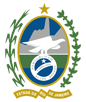 Governo do Estado do Rio de JaneiroUniversidade do Estado do Rio de JaneiroDepartamento XXXXXPara 		Unidade competente conforme fluxograma de diárias do Anexo IIDe 		XXXXXXXXXXXXXXXXASSUNTO: 	Solicitação diária 1º e 2º parágrafo - Modelo para Servidor UERJ:OU1º e 2º parágrafo - Modelo para Banca Examinadora / Convidado Externo:3º parágrafo:Link do Processo SEI-26000X/XXXX/20XX de solicitação de passagem (se também solicitada passagem para o evento). 4º parágrafo:Segue Memória de Cálculo inicial das diárias para análise do DEFIN e DAF, conforme valores da tabela do Anexo V do AEDA nº xxxSegue abaixo a documentação a ser incluída no processo (checklist -adequar ao tipo de solicitação):ASSINATURA PROPONENTENOME (Diretor/Chefia Imediata)  UNIDADE ACADÊMICA ou UNIDADE ADMINISTRATIVA    Matricula XXXXX-X /ID XXXXXXXApós, submeter a presente CI à Direção do Componente Organizacional, conforme a Unidade, Administrativa OU Acadêmica.Se aprovado, encaminhar para Assinatura do Componente Organizacional da Administração Central OU para a respectiva Pró-Reitoria.CI xxxxxxx nº xxxxx/20xxRio de Janeiro, XX de XXXXXXX de 20XX.Autorizo, como chefia imediata, o afastamento e, solicito a concessão de diárias ao servidor/professor (xxxxx) matrícula (xxxxx), para participação no evento (xxxxxxxxxxx), a ser realizado em (xxxxxxxxxxx), no período de (xx/xx/xxxx) a (xx/xx/xxxx).Informei ao proposto, xxxx (nome), a necessidade de envio do Relatório de Viagens e de Comprovante de participação no Evento no prazo máximo de 05 (dias) úteis, em conformidade com o artigo 16 do Decreto nº 46.611 de 28 de março de 2019; para fins de inclusão no Processo de Solicitação de Diárias, mediante reabertura do processo, evitando inscrição do proposto em diversos responsáveis por não prestação de contas. E, em caso de não participação no evento, o prazo de 2 (dois) dias úteis para restituir o valor da diária não utilizada, na conta da UERJ, conforme                               Art. 38 § 1º e 2º do AEDA. Solicito a concessão diárias para o Professor(a) xxxxxxxx, CPF nº xxxxx (se tiver) que virá do                     País xxx/Cidade xxx para participar de Banca Examinadora de concursos/Trabalho/Projeto/Evento xxx que ocorrerá na UERJ no período de (xx/xx/xxxx) a (xx/xx/xxxx).Eu, xxxx (nome), proponente da presente solicitação, estou ciente da necessidade de envio do Comprovante de participação do proposto na Banca Examinadora de concurso/Trabalho/Projeto/Evento no prazo máximo de 05 (dias) úteis, em conformidade com o artigo 16 do Decreto nº 46.611 de 28 de março de 2019; para fins de inclusão no Processo de Solicitação de Diárias, mediante reabertura do processo, evitando a inscrição do meu CPF nº xxxxxxxxx-xx em diversos responsáveis por não prestação de contas. E, em caso de não participação no evento, o prazo de 2 (dois) dias úteis para o proposto restituir o valor da diária não utilizada, na conta da UERJ, conforme Art. 38 § 1º e 2º do AEDA. Valor Unitário (R$)QuantidadeValor Total (R$)DiáriaTraslado1Cópia da Ata do Conselho Departamental.5Formulário de inscrição no evento (preenchido).2Programa do evento ou carta-convite.6Domicílio bancário do evento (nome,(constando o nome do proposto)código da agência e número da conta).3Carta de aceitação do trabalho.7Comprovação de solicitação feita à(constando o nome do proposto)agência de fomento, para este evento.4Resumo do trabalho.8Cópia do resultado da solicitação feitaà agência de fomento, para este evento.De acordo,ASSINATURA do componente organizacional da UNIDADE ADMINISTRATIVA OU ACADÊMICANOME (Diretor)UNIDADE ADMINISTRATIVA ou UNIDADE ACADÊMICAMatricula XXXXX-X /ID XXXXXXXDe acordoASSINATURA do componente organizacional da ADMINISTRAÇÃO CENTRAL OU PRÓ-REITORIANOME (Diretor/Pró-Reitor)  UNIDADE ACADÊMICA ou UNIDADE ADMINISTRATIVAMatricula XXXXX-X /ID XXXXXXX